  Les maladies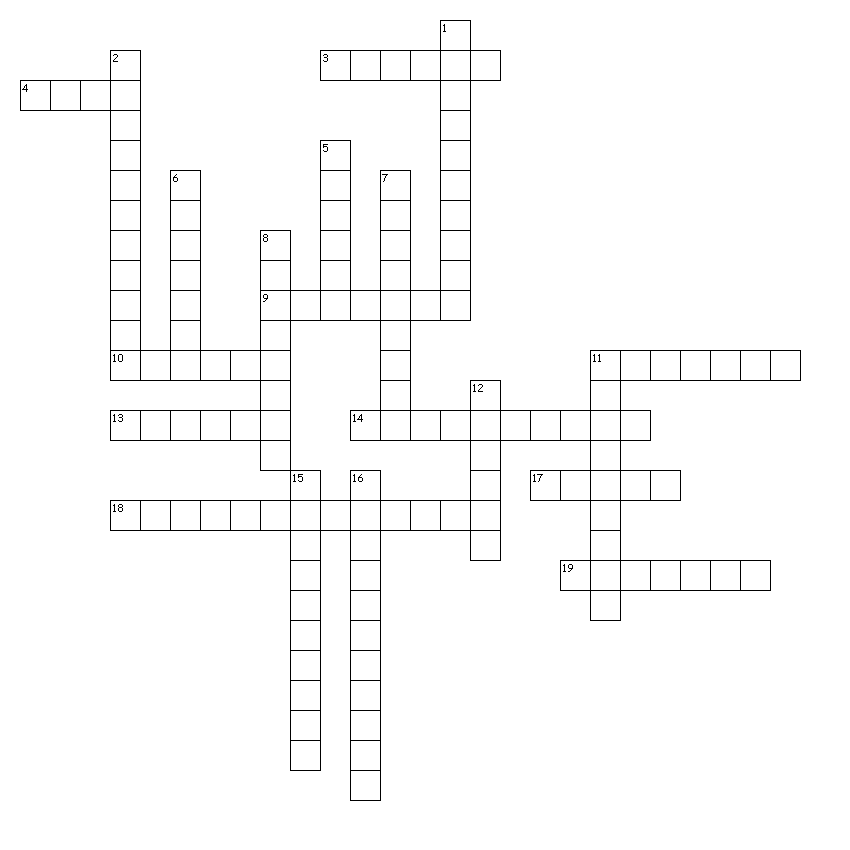 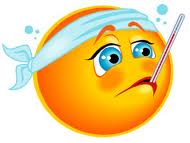 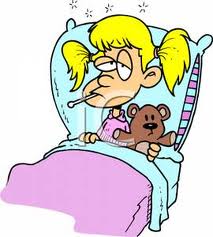 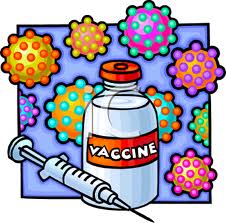 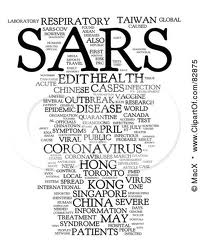 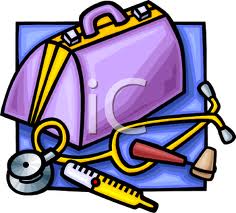 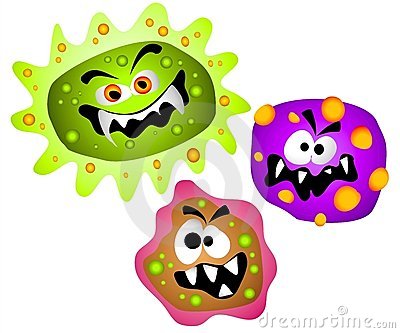 Le SRAS est une ______________ atypique provoquée par un ___________.			     (11v)					    (16v)2. Le médecin a toussé dans un ____________ et a infecté une ___________   					 (7v)				       (15v)   qui rentrait.La grippe H1N1 est aussi appelée la grippe ____________ et est un 							    (11h)___________ virus inconnu chez l’____________.      (6v)					(17h)			4. Des symptômes du SRAS sont une ______________ et des problèmes    						(3h)   ______________________.		(18h)5. Le SRAS et la grippe aviaire ont _______________ les touristes donc    						   (1v)   ils ont _______________ à voyager à l’_______________.		     (9h)				(8v)6. Les infirmières devaient porter un _____________ et ne devaient    						    (13h)   _________________ qu’à un seul hôpital.	      (14h)7. La contamination de la grippe porcine se fait par l’________________.									(2v)8. Toronto a vu une ____________ dans les ventes et dans les visites à la    				(12v)   _________________.		(10h)9. Le SRAS est venu d’un ___________.				   (4h)10. La grippe aviaire affecte les _________________, mais le premier cas     						(19h)    __________________ a apparu en 1997.		(5v)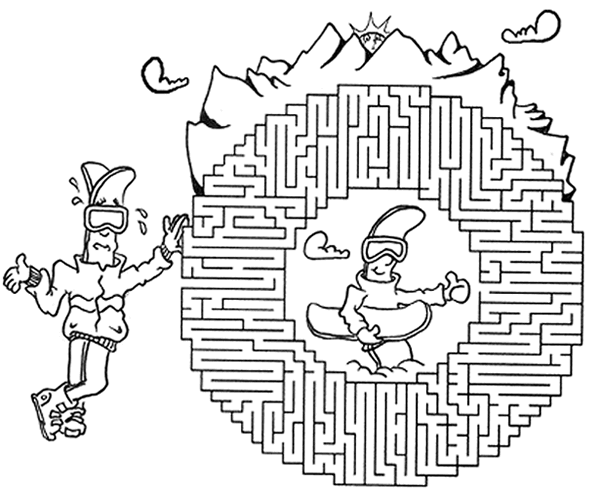 